店舗名担当者名担当者名担当者名担当者名担当者名E-mailTELFAXTELFAXTELFAXTELFAXTELFAX　　　－　　　－　　　－　　　－　　　－　　　－　　　－　　　－　　　－　　　－　　　－　　　－住所〒　　　－安城市〒　　　－安城市〒　　　－安城市〒　　　－安城市〒　　　－安城市〒　　　－安城市〒　　　－安城市〒　　　－安城市〒　　　－安城市〒　　　－安城市〒　　　－安城市〒　　　－安城市〒　　　－安城市〒　　　－安城市〒　　　－安城市〒　　　－安城市〒　　　－安城市〒　　　－安城市〒　　　－安城市〒　　　－安城市営業時間　　：　　～　　：　　（ラストオーダー　　　：　　　）　　：　　～　　：　　（ラストオーダー　　　：　　　）　　：　　～　　：　　（ラストオーダー　　　：　　　）　　：　　～　　：　　（ラストオーダー　　　：　　　）　　：　　～　　：　　（ラストオーダー　　　：　　　）　　：　　～　　：　　（ラストオーダー　　　：　　　）　　：　　～　　：　　（ラストオーダー　　　：　　　）　　：　　～　　：　　（ラストオーダー　　　：　　　）　　：　　～　　：　　（ラストオーダー　　　：　　　）　　：　　～　　：　　（ラストオーダー　　　：　　　）　　：　　～　　：　　（ラストオーダー　　　：　　　）　　：　　～　　：　　（ラストオーダー　　　：　　　）　　：　　～　　：　　（ラストオーダー　　　：　　　）　　：　　～　　：　　（ラストオーダー　　　：　　　）　　：　　～　　：　　（ラストオーダー　　　：　　　）　　：　　～　　：　　（ラストオーダー　　　：　　　）　　：　　～　　：　　（ラストオーダー　　　：　　　）　　：　　～　　：　　（ラストオーダー　　　：　　　）　　：　　～　　：　　（ラストオーダー　　　：　　　）　　：　　～　　：　　（ラストオーダー　　　：　　　）定休日※定休日が祝日の場合（営業 ・ 翌日休み）※定休日が祝日の場合（営業 ・ 翌日休み）※定休日が祝日の場合（営業 ・ 翌日休み）※定休日が祝日の場合（営業 ・ 翌日休み）※定休日が祝日の場合（営業 ・ 翌日休み）※定休日が祝日の場合（営業 ・ 翌日休み）※定休日が祝日の場合（営業 ・ 翌日休み）※定休日が祝日の場合（営業 ・ 翌日休み）※定休日が祝日の場合（営業 ・ 翌日休み）※定休日が祝日の場合（営業 ・ 翌日休み）※定休日が祝日の場合（営業 ・ 翌日休み）※定休日が祝日の場合（営業 ・ 翌日休み）お店で取り扱う、安城市で生産された農畜産物を使った飲み物・食べ物、安城市で製造された安城市にゆかりのある飲み物・食べ物メニュー名メニュー名メニュー名メニュー名メニュー名メニュー名主な原材料主な原材料主な原材料主な原材料主な原材料主な原材料主な原材料価格（税込み）価格（税込み）価格（税込み）価格（税込み）価格（税込み）価格（税込み）価格（税込み）お店で取り扱う、安城市で生産された農畜産物を使った飲み物・食べ物、安城市で製造された安城市にゆかりのある飲み物・食べ物例）安城梨のコンポート例）安城梨のコンポート例）安城梨のコンポート例）安城梨のコンポート例）安城梨のコンポート例）安城梨のコンポート例）安城産梨例）安城産梨例）安城産梨例）安城産梨例）安城産梨例）安城産梨例）安城産梨例）600　円例）600　円例）600　円例）600　円例）600　円例）600　円例）600　円お店で取り扱う、安城市で生産された農畜産物を使った飲み物・食べ物、安城市で製造された安城市にゆかりのある飲み物・食べ物円円円円円円円お店で取り扱う、安城市で生産された農畜産物を使った飲み物・食べ物、安城市で製造された安城市にゆかりのある飲み物・食べ物円円円円円円円お店のPR（30文字以内）お店のPR（30文字以内）あなたのお店は酒タンプラリーに参加しますか？　　　はい　　・　　いいえあなたのお店は酒タンプラリーに参加しますか？　　　はい　　・　　いいえあなたのお店は酒タンプラリーに参加しますか？　　　はい　　・　　いいえあなたのお店は酒タンプラリーに参加しますか？　　　はい　　・　　いいえあなたのお店は酒タンプラリーに参加しますか？　　　はい　　・　　いいえあなたのお店は酒タンプラリーに参加しますか？　　　はい　　・　　いいえあなたのお店は酒タンプラリーに参加しますか？　　　はい　　・　　いいえあなたのお店は酒タンプラリーに参加しますか？　　　はい　　・　　いいえあなたのお店は酒タンプラリーに参加しますか？　　　はい　　・　　いいえあなたのお店は酒タンプラリーに参加しますか？　　　はい　　・　　いいえあなたのお店は酒タンプラリーに参加しますか？　　　はい　　・　　いいえあなたのお店は酒タンプラリーに参加しますか？　　　はい　　・　　いいえあなたのお店は酒タンプラリーに参加しますか？　　　はい　　・　　いいえあなたのお店は酒タンプラリーに参加しますか？　　　はい　　・　　いいえあなたのお店は酒タンプラリーに参加しますか？　　　はい　　・　　いいえあなたのお店は酒タンプラリーに参加しますか？　　　はい　　・　　いいえあなたのお店は酒タンプラリーに参加しますか？　　　はい　　・　　いいえあなたのお店は酒タンプラリーに参加しますか？　　　はい　　・　　いいえあなたのお店は酒タンプラリーに参加しますか？　　　はい　　・　　いいえあなたのお店は酒タンプラリーに参加しますか？　　　はい　　・　　いいえあなたのお店は酒タンプラリーに参加しますか？　　　はい　　・　　いいえ酒タンプラリーに参加されると…・安城産の酒類と安城で生産された農畜産物両方を使った食べ物による乾杯セットを提供するお店を回るとスタンプがもらえ、10件回った方には安城市観光協会からオリジナル酒器がもらえるイベントです。・オリジナル酒器を同イベント参加店にお持ちいただいた方にファーストドリンクを割引提供ください。・参加店の提供メニュー（乾杯セット（※））はリーフレットに写真入りで掲載します。酒タンプラリーに参加されると…・安城産の酒類と安城で生産された農畜産物両方を使った食べ物による乾杯セットを提供するお店を回るとスタンプがもらえ、10件回った方には安城市観光協会からオリジナル酒器がもらえるイベントです。・オリジナル酒器を同イベント参加店にお持ちいただいた方にファーストドリンクを割引提供ください。・参加店の提供メニュー（乾杯セット（※））はリーフレットに写真入りで掲載します。酒タンプラリーに参加されると…・安城産の酒類と安城で生産された農畜産物両方を使った食べ物による乾杯セットを提供するお店を回るとスタンプがもらえ、10件回った方には安城市観光協会からオリジナル酒器がもらえるイベントです。・オリジナル酒器を同イベント参加店にお持ちいただいた方にファーストドリンクを割引提供ください。・参加店の提供メニュー（乾杯セット（※））はリーフレットに写真入りで掲載します。酒タンプラリーに参加されると…・安城産の酒類と安城で生産された農畜産物両方を使った食べ物による乾杯セットを提供するお店を回るとスタンプがもらえ、10件回った方には安城市観光協会からオリジナル酒器がもらえるイベントです。・オリジナル酒器を同イベント参加店にお持ちいただいた方にファーストドリンクを割引提供ください。・参加店の提供メニュー（乾杯セット（※））はリーフレットに写真入りで掲載します。酒タンプラリーに参加されると…・安城産の酒類と安城で生産された農畜産物両方を使った食べ物による乾杯セットを提供するお店を回るとスタンプがもらえ、10件回った方には安城市観光協会からオリジナル酒器がもらえるイベントです。・オリジナル酒器を同イベント参加店にお持ちいただいた方にファーストドリンクを割引提供ください。・参加店の提供メニュー（乾杯セット（※））はリーフレットに写真入りで掲載します。酒タンプラリーに参加されると…・安城産の酒類と安城で生産された農畜産物両方を使った食べ物による乾杯セットを提供するお店を回るとスタンプがもらえ、10件回った方には安城市観光協会からオリジナル酒器がもらえるイベントです。・オリジナル酒器を同イベント参加店にお持ちいただいた方にファーストドリンクを割引提供ください。・参加店の提供メニュー（乾杯セット（※））はリーフレットに写真入りで掲載します。酒タンプラリーに参加されると…・安城産の酒類と安城で生産された農畜産物両方を使った食べ物による乾杯セットを提供するお店を回るとスタンプがもらえ、10件回った方には安城市観光協会からオリジナル酒器がもらえるイベントです。・オリジナル酒器を同イベント参加店にお持ちいただいた方にファーストドリンクを割引提供ください。・参加店の提供メニュー（乾杯セット（※））はリーフレットに写真入りで掲載します。酒タンプラリーに参加されると…・安城産の酒類と安城で生産された農畜産物両方を使った食べ物による乾杯セットを提供するお店を回るとスタンプがもらえ、10件回った方には安城市観光協会からオリジナル酒器がもらえるイベントです。・オリジナル酒器を同イベント参加店にお持ちいただいた方にファーストドリンクを割引提供ください。・参加店の提供メニュー（乾杯セット（※））はリーフレットに写真入りで掲載します。酒タンプラリーに参加されると…・安城産の酒類と安城で生産された農畜産物両方を使った食べ物による乾杯セットを提供するお店を回るとスタンプがもらえ、10件回った方には安城市観光協会からオリジナル酒器がもらえるイベントです。・オリジナル酒器を同イベント参加店にお持ちいただいた方にファーストドリンクを割引提供ください。・参加店の提供メニュー（乾杯セット（※））はリーフレットに写真入りで掲載します。酒タンプラリーに参加されると…・安城産の酒類と安城で生産された農畜産物両方を使った食べ物による乾杯セットを提供するお店を回るとスタンプがもらえ、10件回った方には安城市観光協会からオリジナル酒器がもらえるイベントです。・オリジナル酒器を同イベント参加店にお持ちいただいた方にファーストドリンクを割引提供ください。・参加店の提供メニュー（乾杯セット（※））はリーフレットに写真入りで掲載します。酒タンプラリーに参加されると…・安城産の酒類と安城で生産された農畜産物両方を使った食べ物による乾杯セットを提供するお店を回るとスタンプがもらえ、10件回った方には安城市観光協会からオリジナル酒器がもらえるイベントです。・オリジナル酒器を同イベント参加店にお持ちいただいた方にファーストドリンクを割引提供ください。・参加店の提供メニュー（乾杯セット（※））はリーフレットに写真入りで掲載します。酒タンプラリーに参加されると…・安城産の酒類と安城で生産された農畜産物両方を使った食べ物による乾杯セットを提供するお店を回るとスタンプがもらえ、10件回った方には安城市観光協会からオリジナル酒器がもらえるイベントです。・オリジナル酒器を同イベント参加店にお持ちいただいた方にファーストドリンクを割引提供ください。・参加店の提供メニュー（乾杯セット（※））はリーフレットに写真入りで掲載します。酒タンプラリーに参加されると…・安城産の酒類と安城で生産された農畜産物両方を使った食べ物による乾杯セットを提供するお店を回るとスタンプがもらえ、10件回った方には安城市観光協会からオリジナル酒器がもらえるイベントです。・オリジナル酒器を同イベント参加店にお持ちいただいた方にファーストドリンクを割引提供ください。・参加店の提供メニュー（乾杯セット（※））はリーフレットに写真入りで掲載します。酒タンプラリーに参加されると…・安城産の酒類と安城で生産された農畜産物両方を使った食べ物による乾杯セットを提供するお店を回るとスタンプがもらえ、10件回った方には安城市観光協会からオリジナル酒器がもらえるイベントです。・オリジナル酒器を同イベント参加店にお持ちいただいた方にファーストドリンクを割引提供ください。・参加店の提供メニュー（乾杯セット（※））はリーフレットに写真入りで掲載します。酒タンプラリーに参加されると…・安城産の酒類と安城で生産された農畜産物両方を使った食べ物による乾杯セットを提供するお店を回るとスタンプがもらえ、10件回った方には安城市観光協会からオリジナル酒器がもらえるイベントです。・オリジナル酒器を同イベント参加店にお持ちいただいた方にファーストドリンクを割引提供ください。・参加店の提供メニュー（乾杯セット（※））はリーフレットに写真入りで掲載します。酒タンプラリーに参加されると…・安城産の酒類と安城で生産された農畜産物両方を使った食べ物による乾杯セットを提供するお店を回るとスタンプがもらえ、10件回った方には安城市観光協会からオリジナル酒器がもらえるイベントです。・オリジナル酒器を同イベント参加店にお持ちいただいた方にファーストドリンクを割引提供ください。・参加店の提供メニュー（乾杯セット（※））はリーフレットに写真入りで掲載します。酒タンプラリーに参加されると…・安城産の酒類と安城で生産された農畜産物両方を使った食べ物による乾杯セットを提供するお店を回るとスタンプがもらえ、10件回った方には安城市観光協会からオリジナル酒器がもらえるイベントです。・オリジナル酒器を同イベント参加店にお持ちいただいた方にファーストドリンクを割引提供ください。・参加店の提供メニュー（乾杯セット（※））はリーフレットに写真入りで掲載します。酒タンプラリーに参加されると…・安城産の酒類と安城で生産された農畜産物両方を使った食べ物による乾杯セットを提供するお店を回るとスタンプがもらえ、10件回った方には安城市観光協会からオリジナル酒器がもらえるイベントです。・オリジナル酒器を同イベント参加店にお持ちいただいた方にファーストドリンクを割引提供ください。・参加店の提供メニュー（乾杯セット（※））はリーフレットに写真入りで掲載します。酒タンプラリーに参加されると…・安城産の酒類と安城で生産された農畜産物両方を使った食べ物による乾杯セットを提供するお店を回るとスタンプがもらえ、10件回った方には安城市観光協会からオリジナル酒器がもらえるイベントです。・オリジナル酒器を同イベント参加店にお持ちいただいた方にファーストドリンクを割引提供ください。・参加店の提供メニュー（乾杯セット（※））はリーフレットに写真入りで掲載します。酒タンプラリーに参加されると…・安城産の酒類と安城で生産された農畜産物両方を使った食べ物による乾杯セットを提供するお店を回るとスタンプがもらえ、10件回った方には安城市観光協会からオリジナル酒器がもらえるイベントです。・オリジナル酒器を同イベント参加店にお持ちいただいた方にファーストドリンクを割引提供ください。・参加店の提供メニュー（乾杯セット（※））はリーフレットに写真入りで掲載します。酒タンプラリーに参加されると…・安城産の酒類と安城で生産された農畜産物両方を使った食べ物による乾杯セットを提供するお店を回るとスタンプがもらえ、10件回った方には安城市観光協会からオリジナル酒器がもらえるイベントです。・オリジナル酒器を同イベント参加店にお持ちいただいた方にファーストドリンクを割引提供ください。・参加店の提供メニュー（乾杯セット（※））はリーフレットに写真入りで掲載します。上記質問に「はい」と回答した店のみ以下に記入ください。上記質問に「はい」と回答した店のみ以下に記入ください。上記質問に「はい」と回答した店のみ以下に記入ください。上記質問に「はい」と回答した店のみ以下に記入ください。上記質問に「はい」と回答した店のみ以下に記入ください。上記質問に「はい」と回答した店のみ以下に記入ください。上記質問に「はい」と回答した店のみ以下に記入ください。上記質問に「はい」と回答した店のみ以下に記入ください。上記質問に「はい」と回答した店のみ以下に記入ください。上記質問に「はい」と回答した店のみ以下に記入ください。上記質問に「はい」と回答した店のみ以下に記入ください。上記質問に「はい」と回答した店のみ以下に記入ください。上記質問に「はい」と回答した店のみ以下に記入ください。上記質問に「はい」と回答した店のみ以下に記入ください。上記質問に「はい」と回答した店のみ以下に記入ください。上記質問に「はい」と回答した店のみ以下に記入ください。上記質問に「はい」と回答した店のみ以下に記入ください。上記質問に「はい」と回答した店のみ以下に記入ください。上記質問に「はい」と回答した店のみ以下に記入ください。上記質問に「はい」と回答した店のみ以下に記入ください。上記質問に「はい」と回答した店のみ以下に記入ください。①安城産の酒類と②安城で生産された農畜産物を使った食べ物による乾杯セット(※)メニュー名メニュー名メニュー名メニュー名メニュー名メニュー名メニュー名メニュー名メニュー名メニュー名メニュー名メニュー名メニュー名価格（税込み）価格（税込み）価格（税込み）価格（税込み）①安城産の酒類と②安城で生産された農畜産物を使った食べ物による乾杯セット(※)①酒　類①酒　類①酒　類　　　　　　　　　　例）デンビール　　　　　　　　　　例）デンビール　　　　　　　　　　例）デンビール　　　　　　　　　　例）デンビール　　　　　　　　　　例）デンビール　　　　　　　　　　例）デンビール　　　　　　　　　　例）デンビール　　　　　　　　　　例）デンビール　　　　　　　　　　例）デンビール　　　　　　　　　　例）デンビール　　　　　　　　　　例）デンビール　　　　　　　　　　例）デンビール　　　　　　　　　　例）デンビール　　　　　　円　　　　　　円　　　　　　円　　　　　　円①安城産の酒類と②安城で生産された農畜産物を使った食べ物による乾杯セット(※)②食べ物②食べ物②食べ物　　　　　　　　　　例）安城和牛ハンバーグ　　　　　　　　　　例）安城和牛ハンバーグ　　　　　　　　　　例）安城和牛ハンバーグ　　　　　　　　　　例）安城和牛ハンバーグ　　　　　　　　　　例）安城和牛ハンバーグ　　　　　　　　　　例）安城和牛ハンバーグ　　　　　　　　　　例）安城和牛ハンバーグ　　　　　　　　　　例）安城和牛ハンバーグ　　　　　　　　　　例）安城和牛ハンバーグ　　　　　　　　　　例）安城和牛ハンバーグ　　　　　　　　　　例）安城和牛ハンバーグ　　　　　　　　　　例）安城和牛ハンバーグ　　　　　　　　　　例）安城和牛ハンバーグ　　　　　　円　　　　　　円　　　　　　円　　　　　　円オリジナル酒器持参者への特典　　　　　　　　　　①（　　　　）円割引　　 左記いずれかに〇をうちファーストドリンクを②（　　　　）％割引　　 必要に応じて（　）内に　　　　　　　　　　③　無料で提供　　　　　 記入ください。　　　　　　　　　　①（　　　　）円割引　　 左記いずれかに〇をうちファーストドリンクを②（　　　　）％割引　　 必要に応じて（　）内に　　　　　　　　　　③　無料で提供　　　　　 記入ください。　　　　　　　　　　①（　　　　）円割引　　 左記いずれかに〇をうちファーストドリンクを②（　　　　）％割引　　 必要に応じて（　）内に　　　　　　　　　　③　無料で提供　　　　　 記入ください。　　　　　　　　　　①（　　　　）円割引　　 左記いずれかに〇をうちファーストドリンクを②（　　　　）％割引　　 必要に応じて（　）内に　　　　　　　　　　③　無料で提供　　　　　 記入ください。　　　　　　　　　　①（　　　　）円割引　　 左記いずれかに〇をうちファーストドリンクを②（　　　　）％割引　　 必要に応じて（　）内に　　　　　　　　　　③　無料で提供　　　　　 記入ください。　　　　　　　　　　①（　　　　）円割引　　 左記いずれかに〇をうちファーストドリンクを②（　　　　）％割引　　 必要に応じて（　）内に　　　　　　　　　　③　無料で提供　　　　　 記入ください。　　　　　　　　　　①（　　　　）円割引　　 左記いずれかに〇をうちファーストドリンクを②（　　　　）％割引　　 必要に応じて（　）内に　　　　　　　　　　③　無料で提供　　　　　 記入ください。　　　　　　　　　　①（　　　　）円割引　　 左記いずれかに〇をうちファーストドリンクを②（　　　　）％割引　　 必要に応じて（　）内に　　　　　　　　　　③　無料で提供　　　　　 記入ください。　　　　　　　　　　①（　　　　）円割引　　 左記いずれかに〇をうちファーストドリンクを②（　　　　）％割引　　 必要に応じて（　）内に　　　　　　　　　　③　無料で提供　　　　　 記入ください。　　　　　　　　　　①（　　　　）円割引　　 左記いずれかに〇をうちファーストドリンクを②（　　　　）％割引　　 必要に応じて（　）内に　　　　　　　　　　③　無料で提供　　　　　 記入ください。　　　　　　　　　　①（　　　　）円割引　　 左記いずれかに〇をうちファーストドリンクを②（　　　　）％割引　　 必要に応じて（　）内に　　　　　　　　　　③　無料で提供　　　　　 記入ください。　　　　　　　　　　①（　　　　）円割引　　 左記いずれかに〇をうちファーストドリンクを②（　　　　）％割引　　 必要に応じて（　）内に　　　　　　　　　　③　無料で提供　　　　　 記入ください。　　　　　　　　　　①（　　　　）円割引　　 左記いずれかに〇をうちファーストドリンクを②（　　　　）％割引　　 必要に応じて（　）内に　　　　　　　　　　③　無料で提供　　　　　 記入ください。　　　　　　　　　　①（　　　　）円割引　　 左記いずれかに〇をうちファーストドリンクを②（　　　　）％割引　　 必要に応じて（　）内に　　　　　　　　　　③　無料で提供　　　　　 記入ください。　　　　　　　　　　①（　　　　）円割引　　 左記いずれかに〇をうちファーストドリンクを②（　　　　）％割引　　 必要に応じて（　）内に　　　　　　　　　　③　無料で提供　　　　　 記入ください。　　　　　　　　　　①（　　　　）円割引　　 左記いずれかに〇をうちファーストドリンクを②（　　　　）％割引　　 必要に応じて（　）内に　　　　　　　　　　③　無料で提供　　　　　 記入ください。　　　　　　　　　　①（　　　　）円割引　　 左記いずれかに〇をうちファーストドリンクを②（　　　　）％割引　　 必要に応じて（　）内に　　　　　　　　　　③　無料で提供　　　　　 記入ください。　　　　　　　　　　①（　　　　）円割引　　 左記いずれかに〇をうちファーストドリンクを②（　　　　）％割引　　 必要に応じて（　）内に　　　　　　　　　　③　無料で提供　　　　　 記入ください。　　　　　　　　　　①（　　　　）円割引　　 左記いずれかに〇をうちファーストドリンクを②（　　　　）％割引　　 必要に応じて（　）内に　　　　　　　　　　③　無料で提供　　　　　 記入ください。　　　　　　　　　　①（　　　　）円割引　　 左記いずれかに〇をうちファーストドリンクを②（　　　　）％割引　　 必要に応じて（　）内に　　　　　　　　　　③　無料で提供　　　　　 記入ください。乾杯セットの写真リーフレット掲載用の写真１点を、カメラ・携帯電話等で撮影し、下記までメールで送付ください。※メール送信時の件名は店舗名を記載ください。送信先：shoko@city.anjo.lg.jpリーフレット掲載用の写真１点を、カメラ・携帯電話等で撮影し、下記までメールで送付ください。※メール送信時の件名は店舗名を記載ください。送信先：shoko@city.anjo.lg.jpリーフレット掲載用の写真１点を、カメラ・携帯電話等で撮影し、下記までメールで送付ください。※メール送信時の件名は店舗名を記載ください。送信先：shoko@city.anjo.lg.jpリーフレット掲載用の写真１点を、カメラ・携帯電話等で撮影し、下記までメールで送付ください。※メール送信時の件名は店舗名を記載ください。送信先：shoko@city.anjo.lg.jpリーフレット掲載用の写真１点を、カメラ・携帯電話等で撮影し、下記までメールで送付ください。※メール送信時の件名は店舗名を記載ください。送信先：shoko@city.anjo.lg.jpリーフレット掲載用の写真１点を、カメラ・携帯電話等で撮影し、下記までメールで送付ください。※メール送信時の件名は店舗名を記載ください。送信先：shoko@city.anjo.lg.jpリーフレット掲載用の写真１点を、カメラ・携帯電話等で撮影し、下記までメールで送付ください。※メール送信時の件名は店舗名を記載ください。送信先：shoko@city.anjo.lg.jpリーフレット掲載用の写真１点を、カメラ・携帯電話等で撮影し、下記までメールで送付ください。※メール送信時の件名は店舗名を記載ください。送信先：shoko@city.anjo.lg.jpリーフレット掲載用の写真１点を、カメラ・携帯電話等で撮影し、下記までメールで送付ください。※メール送信時の件名は店舗名を記載ください。送信先：shoko@city.anjo.lg.jpリーフレット掲載用の写真１点を、カメラ・携帯電話等で撮影し、下記までメールで送付ください。※メール送信時の件名は店舗名を記載ください。送信先：shoko@city.anjo.lg.jpリーフレット掲載用の写真１点を、カメラ・携帯電話等で撮影し、下記までメールで送付ください。※メール送信時の件名は店舗名を記載ください。送信先：shoko@city.anjo.lg.jpリーフレット掲載用の写真１点を、カメラ・携帯電話等で撮影し、下記までメールで送付ください。※メール送信時の件名は店舗名を記載ください。送信先：shoko@city.anjo.lg.jpリーフレット掲載用の写真１点を、カメラ・携帯電話等で撮影し、下記までメールで送付ください。※メール送信時の件名は店舗名を記載ください。送信先：shoko@city.anjo.lg.jpリーフレット掲載用の写真１点を、カメラ・携帯電話等で撮影し、下記までメールで送付ください。※メール送信時の件名は店舗名を記載ください。送信先：shoko@city.anjo.lg.jpリーフレット掲載用の写真１点を、カメラ・携帯電話等で撮影し、下記までメールで送付ください。※メール送信時の件名は店舗名を記載ください。送信先：shoko@city.anjo.lg.jpリーフレット掲載用の写真１点を、カメラ・携帯電話等で撮影し、下記までメールで送付ください。※メール送信時の件名は店舗名を記載ください。送信先：shoko@city.anjo.lg.jpリーフレット掲載用の写真１点を、カメラ・携帯電話等で撮影し、下記までメールで送付ください。※メール送信時の件名は店舗名を記載ください。送信先：shoko@city.anjo.lg.jpリーフレット掲載用の写真１点を、カメラ・携帯電話等で撮影し、下記までメールで送付ください。※メール送信時の件名は店舗名を記載ください。送信先：shoko@city.anjo.lg.jpリーフレット掲載用の写真１点を、カメラ・携帯電話等で撮影し、下記までメールで送付ください。※メール送信時の件名は店舗名を記載ください。送信先：shoko@city.anjo.lg.jpリーフレット掲載用の写真１点を、カメラ・携帯電話等で撮影し、下記までメールで送付ください。※メール送信時の件名は店舗名を記載ください。送信先：shoko@city.anjo.lg.jp■申し込み・問い合わせ先：安城市・安城市観光協会事務局（安城市商工課内）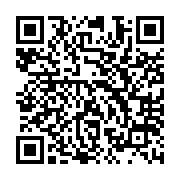 〒446-8501　安城市桜町18番23号　安城市役所北庁舎２階ＴＥＬ　0566-71-2235　ＦＡＸ　0566-76-1184■申し込み・問い合わせ先：安城市・安城市観光協会事務局（安城市商工課内）〒446-8501　安城市桜町18番23号　安城市役所北庁舎２階ＴＥＬ　0566-71-2235　ＦＡＸ　0566-76-1184■申し込み・問い合わせ先：安城市・安城市観光協会事務局（安城市商工課内）〒446-8501　安城市桜町18番23号　安城市役所北庁舎２階ＴＥＬ　0566-71-2235　ＦＡＸ　0566-76-1184■申し込み・問い合わせ先：安城市・安城市観光協会事務局（安城市商工課内）〒446-8501　安城市桜町18番23号　安城市役所北庁舎２階ＴＥＬ　0566-71-2235　ＦＡＸ　0566-76-1184■申し込み・問い合わせ先：安城市・安城市観光協会事務局（安城市商工課内）〒446-8501　安城市桜町18番23号　安城市役所北庁舎２階ＴＥＬ　0566-71-2235　ＦＡＸ　0566-76-1184■申し込み・問い合わせ先：安城市・安城市観光協会事務局（安城市商工課内）〒446-8501　安城市桜町18番23号　安城市役所北庁舎２階ＴＥＬ　0566-71-2235　ＦＡＸ　0566-76-1184■申し込み・問い合わせ先：安城市・安城市観光協会事務局（安城市商工課内）〒446-8501　安城市桜町18番23号　安城市役所北庁舎２階ＴＥＬ　0566-71-2235　ＦＡＸ　0566-76-1184■申し込み・問い合わせ先：安城市・安城市観光協会事務局（安城市商工課内）〒446-8501　安城市桜町18番23号　安城市役所北庁舎２階ＴＥＬ　0566-71-2235　ＦＡＸ　0566-76-1184■申し込み・問い合わせ先：安城市・安城市観光協会事務局（安城市商工課内）〒446-8501　安城市桜町18番23号　安城市役所北庁舎２階ＴＥＬ　0566-71-2235　ＦＡＸ　0566-76-1184■申し込み・問い合わせ先：安城市・安城市観光協会事務局（安城市商工課内）〒446-8501　安城市桜町18番23号　安城市役所北庁舎２階ＴＥＬ　0566-71-2235　ＦＡＸ　0566-76-1184■申し込み・問い合わせ先：安城市・安城市観光協会事務局（安城市商工課内）〒446-8501　安城市桜町18番23号　安城市役所北庁舎２階ＴＥＬ　0566-71-2235　ＦＡＸ　0566-76-1184■申し込み・問い合わせ先：安城市・安城市観光協会事務局（安城市商工課内）〒446-8501　安城市桜町18番23号　安城市役所北庁舎２階ＴＥＬ　0566-71-2235　ＦＡＸ　0566-76-1184■申し込み・問い合わせ先：安城市・安城市観光協会事務局（安城市商工課内）〒446-8501　安城市桜町18番23号　安城市役所北庁舎２階ＴＥＬ　0566-71-2235　ＦＡＸ　0566-76-1184■申し込み・問い合わせ先：安城市・安城市観光協会事務局（安城市商工課内）〒446-8501　安城市桜町18番23号　安城市役所北庁舎２階ＴＥＬ　0566-71-2235　ＦＡＸ　0566-76-1184■申し込み・問い合わせ先：安城市・安城市観光協会事務局（安城市商工課内）〒446-8501　安城市桜町18番23号　安城市役所北庁舎２階ＴＥＬ　0566-71-2235　ＦＡＸ　0566-76-1184■申し込み・問い合わせ先：安城市・安城市観光協会事務局（安城市商工課内）〒446-8501　安城市桜町18番23号　安城市役所北庁舎２階ＴＥＬ　0566-71-2235　ＦＡＸ　0566-76-1184■申し込み・問い合わせ先：安城市・安城市観光協会事務局（安城市商工課内）〒446-8501　安城市桜町18番23号　安城市役所北庁舎２階ＴＥＬ　0566-71-2235　ＦＡＸ　0566-76-1184■申し込み・問い合わせ先：安城市・安城市観光協会事務局（安城市商工課内）〒446-8501　安城市桜町18番23号　安城市役所北庁舎２階ＴＥＬ　0566-71-2235　ＦＡＸ　0566-76-1184■申し込み・問い合わせ先：安城市・安城市観光協会事務局（安城市商工課内）〒446-8501　安城市桜町18番23号　安城市役所北庁舎２階ＴＥＬ　0566-71-2235　ＦＡＸ　0566-76-1184■申し込み・問い合わせ先：安城市・安城市観光協会事務局（安城市商工課内）〒446-8501　安城市桜町18番23号　安城市役所北庁舎２階ＴＥＬ　0566-71-2235　ＦＡＸ　0566-76-1184■申し込み・問い合わせ先：安城市・安城市観光協会事務局（安城市商工課内）〒446-8501　安城市桜町18番23号　安城市役所北庁舎２階ＴＥＬ　0566-71-2235　ＦＡＸ　0566-76-1184